The Woodlands at Phillips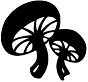 Mango Ginger Salad Ingredients 1 lb. organic lettuces1/3 cup EVOO1 ¼ lb. Mango Stilton Cheese1 each orange (zested)2 each limes2 each lemons (zested)1 ½ teaspoons Dijon mustard2 teaspoons sugar10 ounces sliced almonds (toasted)1 lb. Shitake mushrooms 1 lb. mangoes (sliced)Directions Combine citrus juice and zest to a mixing bowl. Add mustard and sugar and whisk. Slowly add olive oil whisking constantly. Brush mushrooms with olive oil and grill for about 2 minutes. Cool. Add lettuce to mixing bowl and toss with dressing. Arrange lettuce on plate and top with remaining ingredients.